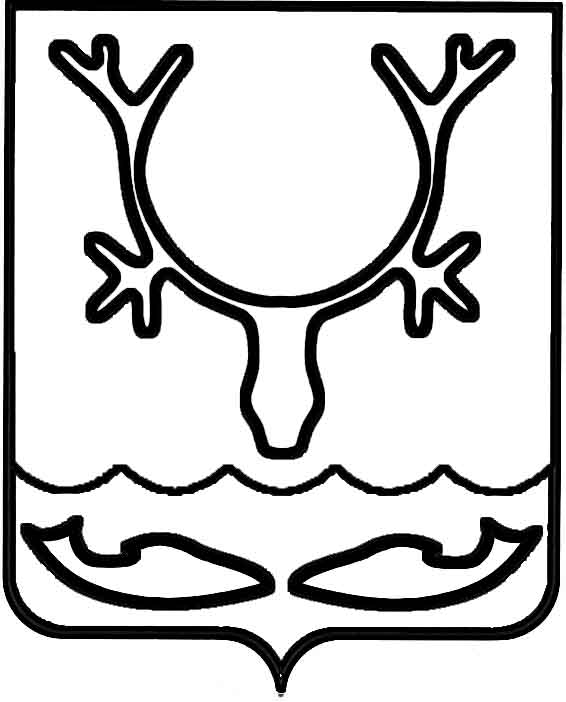 Администрация МО "Городской округ "Город Нарьян-Мар"ПОСТАНОВЛЕНИЕот “____” __________________ № ____________		г. Нарьян-МарО внесении изменений в административный регламент по предоставлению муниципальной услуги "Предоставление информации об объектах культурного наследия местного значения"В соответствии с Федеральным законом от 27.07.2010 № 210-ФЗ                         "Об организации предоставления государственных и муниципальных услуг", подпунктом "д" пункта 1 Указа Президента Российской Федерации от 07.05.2012             № 601 "Об основных направлениях совершенствования системы государственного управления" Администрация МО "Городской округ "Город Нарьян-Мар"П О С Т А Н О В Л Я Е Т:1.	Внести изменения в административный регламент по предоставлению муниципальной услуги "Предоставление информации об объектах культурного наследия местного значения", утвержденный постановлением Администрации МО "Городской округ "Город Нарьян-Мар" от 28.05.2012 № 1097:1.1.	В абзаце 7 подпункта 1.3.3. пункта 1.3., абзаце 1 пункта 2.17., абзаце 2 пункта 5.1. слова "портал государственных услуг Ненецкого автономного округа" заменить словами "портал государственных и муниципальных услуг Ненецкого автономного округа (www.pgu.adm-nao.ru)".1.2.	В пункте 5.12. слова "в государственной информационной системе Ненецкого автономного округа "Портал органов государственной власти Ненецкого автономного округа" заменить словами "на портале государственных и муниципальных услуг Ненецкого автономного округа (www.pgu.adm-nao.ru)".   2.	Настоящее постановление вступает в силу с момента его подписания и  подлежит опубликованию в официальном бюллетене городского округа "Город Нарьян-Мар" и размещению на официальном сайте МО "Городской округ "Город Нарьян-Мар".1407.20141729Глава МО "Городской округ "Город Нарьян-Мар" Т.В.Федорова